Company Sponsorship LetterTo,PP DecuiseIT Company Class Pvt Ltd Assistance Executive 6045-12/56, Calling Road, Alaska, USA3232-5454-908uiodfg@mail.com Date – 8/3/2016Subject: Sponsorship Letter For Company Dear Michecl,Hi! Hope you are doing great!This letter is a formal invitation from the behalf of my company	(mention name) forassociating with you over a sponsorship. We have been in the industry since ------(mention the years).Now, as we are growing and moving forward in a new direction, we are looking out for sponsors who will help us in creating a strong base for our new venture	(mention about the business).The nature of the business	(give a little brief).Going through your profile, we have noticed that you are not only a large organization, but also fund companies in setting up their business dreams and proposals. So, with the intent of association with you, we are reaching out to you to become a sponsor for our venture.We have attached all the documents that will help you in learning more about our company and the deal we are working on. In case of any doubt or query, please feel free to contact us anytime.We are looking forward to hearing from you soon. Yours Sincerely,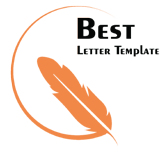 Alex Robo1305 -G, 1 Floor, 45/32FilmCity LasVegas,USA 4509-0909-879